Bilder aus dem Projekt Diversität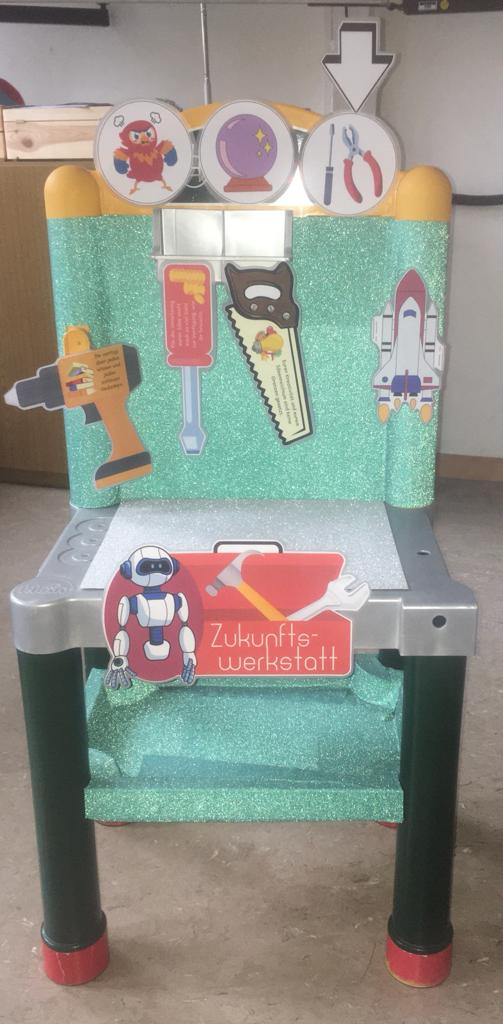 Methode und didaktisches Material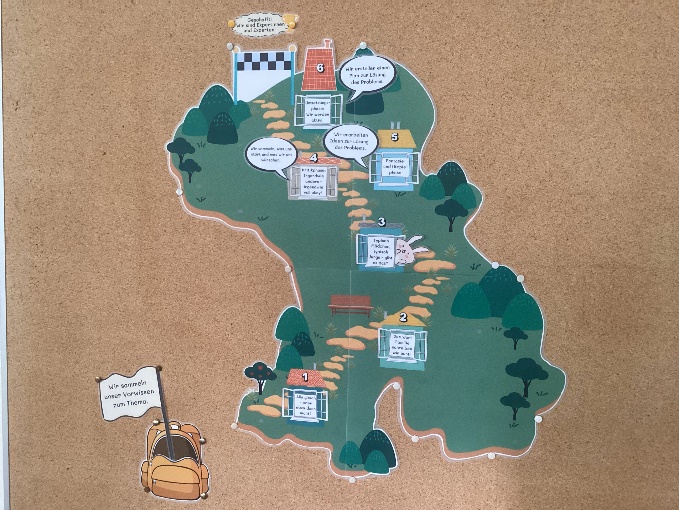 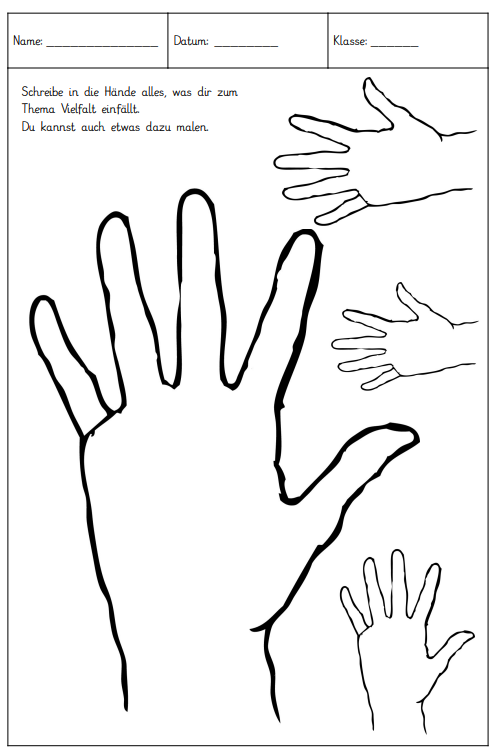 SchülerInnenprodukte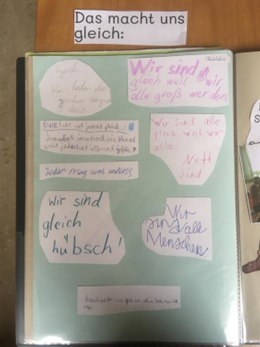 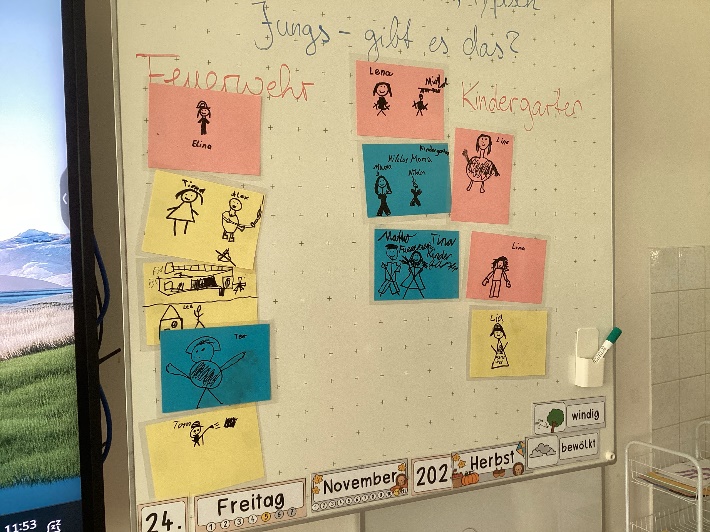 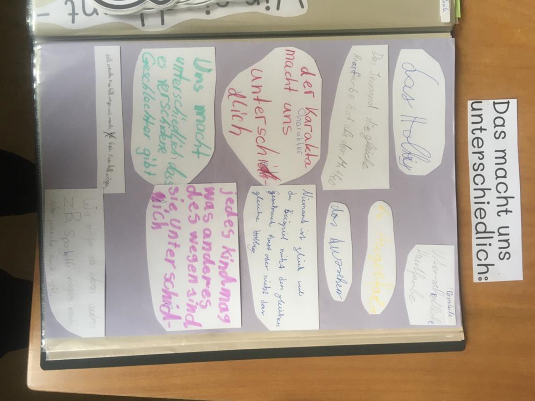 Fotos von den ReferentInnenbesuchen: Luzie Schulz, Lea Pöhlmann und Niklas Döbler, Spectra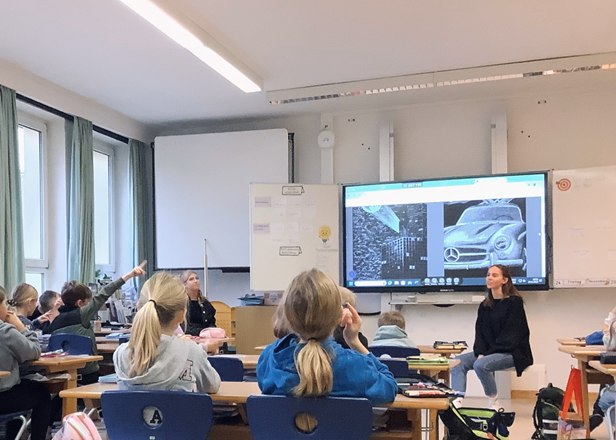 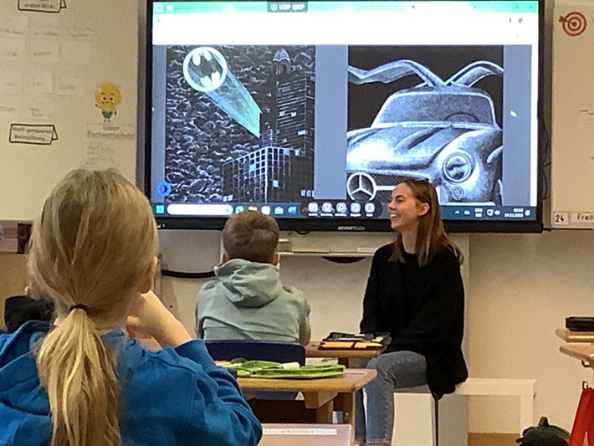 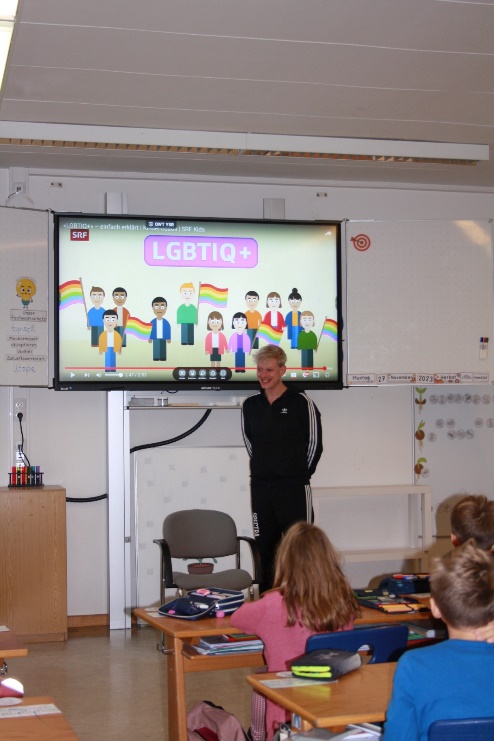 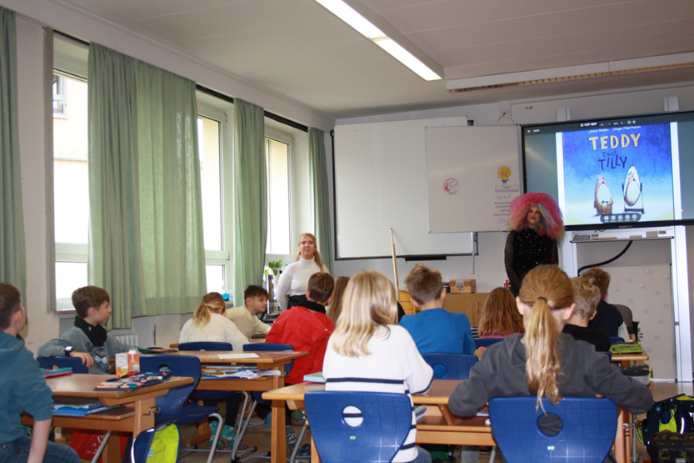 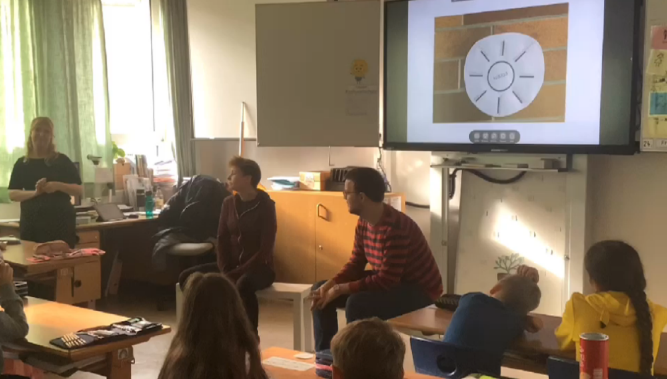 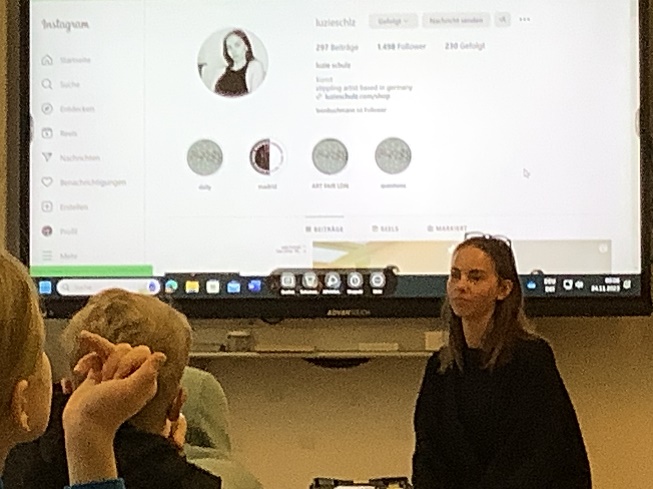 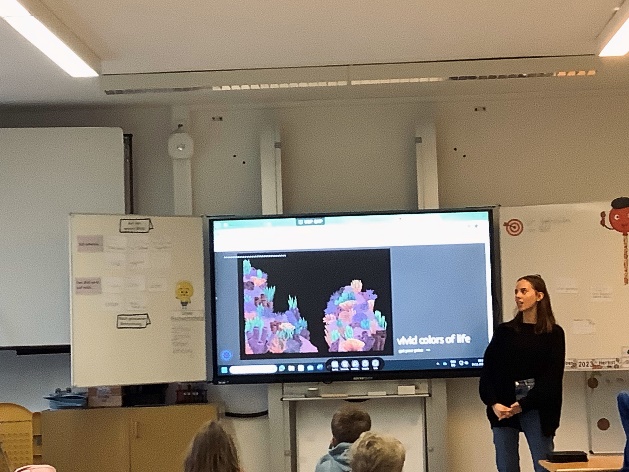 